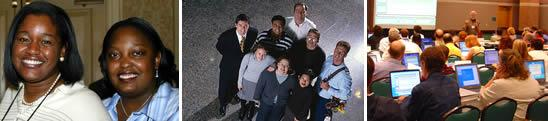 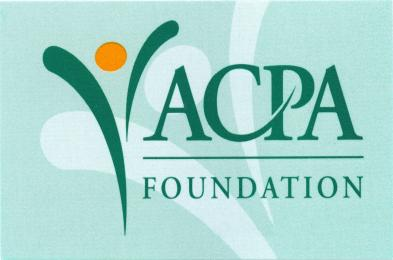 2008 ACPA Foundation Annual ReportDear Friends:As the fund raising arm of ACPA, the Foundation is committed to increasing the direct support we are able to provide our Association. During 2008, we continued to reach out to the entire ACPA membership and corporate friends, inviting them to join us in this effort. What follows is a brief report of some of our most significant accomplishments, as well as goals for 2009. The Foundation Board is committed to continuing its work in support of our Association and the Student Affairs profession. We invite all ACPA members and friends of the Association to join the Foundation in serving our profession as we strive to Make A Difference In The Lives Of Students.IntroductionThe purpose of the ACPA Foundation is to seek philanthropic support for ACPA initiatives involving research, scholarship, professional development, and leadership programs. In 2008, the Foundation provided assistance to ACPA through the financial support provided directly to the Association and the research awards made to ACPA members (visit the Grants page of our website to view information about the Foundation Grant Program). The Foundation Board of Trustees extends its appreciation to the more than 450 generous donors whose generosity enabled the Foundation to provide essential support to the Association (visit the Donors page of our web site to view list of 2008 donors).Accomplishments1. In 2008, the Foundation provided $27,000 to ACPA in support of:a. expenses associated with the work of the Director of Corporate Development;b. webinars offered by the Association, through reduced cost to member institutions;c. a portion of the stipend for the Graduate Research Assistant in the International Office; this position enhances ACPA’s interaction with both the Journal of College Student Development and About Campus magazine;d. the creation and distribution of the monthly “eCommunity” electronic newsletter; and,e. travel assistance for two participants in the Donna M. Bourasssa Mid-Level Management Institute.2. The first annual Emeritus Member & Emeritus Foundation Trustee Breakfast was held at the 2008 ACPA convention. Retirees who have maintained their membership in ACPA through the Association’s Emeritus membership category attended the breakfast. Former Foundation Board trustees also attended the breakfast in Atlanta. Everyone who attended was excited by the energy and history within the room. The third annual breakfast is scheduled for Sunday, March 29 in Washington, DC. We look forward to our visit with members of both groups. Visit the Members page of our web site for a list of Foundation Trustees, including our Emeritus Trustees.3. We continue to be pleased to sponsor the Diamond Honoree Program. In 2008, the following individuals were honored for their contributions to the Association, to Student Affairs, and to students:* Ken Bedini* John Bishop* John Bradac* Joanne Conlon* Diane Cooper* Connie Foley* Lynnea Halberg* Carla Jones* Sandy MacLean* Gretchen Metzelaars* Robert N. Page, Jr.* Lynne Reeder* Kent Sampson* Michael Speros* Merritt HenryOur 2009 honorees include:* Jacqueline J. Austin* Tyrone Bledsoe* Larry H. Dietz* W. Garry Johnson* L. Knefelkamp* Kevin Rome* James D. Studer* Stephen C. Sutton, Ed.D.* Steven J. Tyrell* Matthew R. Wawrzynski* Jane McCormick Lewis* John A. Mueller* John D. Welty* Maureen E. Wilson* Michelle Myers-BrownVisit the Donor/2009 page of our web site to make a donation in honor of one or more of the 2009 honorees.4. The Foundation’s Grant Review Committee continued its work in 2008 by reviewing grant proposals submitted by Association members. The Committee awards approximately $10,000 annually, on behalf of the Foundation, to ACPA researchers who are investigating issues that are of interest to ACPA members and the student affairs profession at-large. Since 2000, the Foundation has awarded nearly $90,000 for research projects conducted by ACPA members (visit the Grants/Awards page of our web site to view a description of projects funded since 2000).For the October review cycle, the committee received 36 grant proposals. In past cycles, the committee had received an average of from two to five proposals. This year’s response can be credited to the e-mail blast to the ACPA membership that advertised the grants programs. Also, for the first time, the ACPA Director of Research and Scholarship also was asked to serve on the grant review committee, providing additional outreach to the entire ACPA membership.In 2008, the committee was pleased to award $12,500 of Foundation funds. The funds were awarded to the following ACPA members:Alan Schwitzer ($1,000): To research college counseling research, theories, and practices.Jan Davis Barham and Diane L. Cooper ($1,000): To develop a student affairs learning and development instrument.Lucy Barnard ($1,000): To examine attitudes toward requesting accommodations and academic achievement among college students with disabilities.Christine Cress ($1,500): To research student affairs professionals as leaders for social justice and community equity.Joshua DeWar ($1,000): To research retention and access issues affecting African-American women at PWI’S.Lacretia Johnson ($1,000): To develop a measure for multicultural competence in student affairs organizations.Susan R. Jones ($1,000): To research college outcomes of required high school service-learning experiences.Steven Kane ($1,000): To research how college women excel in science, technology, engineering and math majors.Pamela Peters ($1,500): To research the factors that motivate first-generation students of color to pursue a college education.We are also pleased to announce that thanks to the generosity of one of our corporate partners, Allen & O’Hara Education Services, Inc., the Foundation was able to award two additional grants. Funds received were designated to be awarded to a recipient whose scholarly interest complements those of Allen & O’Hara Education Services, Inc. Dr. Vernon Wall, ACPA Director of Educational Programs and Publications, received several proposals conformed to the interests of the donor. We are pleased to report that funds provided by Allen & O’Hara Education Services, Inc. have been awarded to:Monica Darch ($1,250): To research student veterans coming to campus: a strengths based focus.Corey Rumann ($1,250): To research the transition experiences of student war veterans.The Foundation is also pleased to announce that Allen & O’Hara Education Services, Inc. and the ACPA Foundation have recently agreed to a three year extension of our agreement, allowing the Foundation to be able to award Allen & O’Hara grants of $2,500 per year through 2011.Allen & O'Hara Education Services, Inc. specializes in developing and managing residence halls and student apartments in close collaboration with universities nationwide.Another corporate partner, Pave Systems, will contribute $2,000 to our grant program in 2009 to support two $1,000 grants focused on technology, student conduct and dispute resolution, campus safety, or related issues. Pave Systems delivers judicial and student safety solutions to higher education institutions nationwide. The organization's web-based enterprise-platform is used by over 300 colleges and universities, combining the best practices of information technology and student affairs to provide resources for student conduct and safety management. The Foundation’s Grant Committee is currently in the process of identifying research initiatives which comport with the interests of the donor.Finally, we are pleased to continue our relationship with StudentVoice, Inc. whose gift has been made for the purpose of providing resources that relate directly to the generation and dissemination of knowledge missions of ACPA and the ACPA Foundation. StudentVoice, Inc. wishes for the grants to be used by the Foundation to assist ACPA, or its members, in research activities that lead to apublication of a special issue of the Journal of College Student Development, monograph, or book. We are pleased to be working with Dr. Vernon Wall, Director of ACPA Educational Programs and Publications, to identify a project or projects to be funded through a StudentVoice, Inc. grant of up to $3,500 per year for three years.The Foundation appreciates the support provided by our corporate friends and is proud to be able to provide much needed assistance to ACPA scholars whose work enhances the student affairs profession and generates and disseminates knowledge about college students.(For more information about the Foundation Grant program and details about submitting a grant proposal visit the Grants page of our web site.)5. The Foundation and ACPA co-hosted the second annual Corporate Partner Appreciation Reception at the 2008 ACPA Atlanta convention. Our Corporate partnerships are very important to our ability to provide the assistance to ACPA that is the essence of our purpose. We value the partnerships we have forged and look forward to working with each of our partners and to joining with others in a mutually beneficial relationship. A list of our 2008 Corporate Partners may be found on the Corporate page of our web site.6. A very successful Silent Auction of gifts, trips, and speakers was held at the Atlanta convention. Thank you to everyone who donated an item, as well as to those who purchased them!7. At the 2008 Atlanta convention, the Foundation was pleased to sponsor a very popular “Life After Retirement” program. Presenters included retirees William Bryan (Past President of ACPA and the ACPA Foundation, and currently an Emeritus Trustee of the Foundation), Sandy MacLean, Lud Spolyar, and Phyllis Mable (Past President of ACPA and Trustee Emeriti of the Foundation).8. Through the work of Foundation Trustee Nancy Hunter Denney, the Foundation created a video highlighting ways in which Student Affairs professionals, ACPA, and the Foundation “Make a Difference in the Lives of Students”. The video will be “unveiled” during the 2009 Washington DC convention.9. The Foundation has worked throughout the year under the direction of Dr. Susan Salvador, Foundation Trustee, on a strategic planning process which will result in the Foundation’s identification and prioritization of directions and goals related to Fundraising, Prudent Financial Management, Marketing, and Strengthening the Board of Trustees.2009 GoalsPrepared by Constance Foley, 2009 President of the ACPA Foundation1. Complete and implement the Foundation’s Strategic Plan with a goal of maximizing fund raising and decreasing administrative expense.2. Continue to initiate activities to increase communication with the ACPA Governing Board and entities such as commissions, standing committees, and state and international organizations.3. Work with the ACPA Governing Board to create a seamless understanding of the responsibilities of our joint Corporate Relations agreement with the Director of Corporate Relations.4. Further explore the Foundation’s relationship with The Rivers Organization (TRO) and consider contracting with TRO for additional assistance with the Foundation’s fundraising activities.The members of the Foundation’s Board of Trustees are committed to expanding our effort and our reach. We thank all those who have responded to our appeals this year and look forward to continuing our work on behalf of our Association, our profession, and our students.Sincerely,Jean Paratore, Ph.D.2008 President, ACPA Educational Leadership Foundation